POKYNYupravujúce postup, organizáciu a podmienky  výchovy a vzdelávania žiakov v SZUŠ Vlada Urbana v období od 1. septembra 2020  vypracované v súlade s opatreniami ÚVZ SR a manuálu MŠVVaŠ SR  pod názvom Organizácia a podmienky výchovy a vzdelávania v základných umeleckých školách pre školský rok 2020/2021SEPTEMBER 2020Tieto pokyny sú vypracované podľa podmienok a možností SZUŠ Vlada Urbana. Popisujú organizačné kroky a postupy, ktoré je potrebné dodržať v prípade nevyskytnutia sa ochorenia COVID – 19  - protiepidemiologické opatrenia a v prípade výskytu ochorenia COVID – 19 u zamestnancov alebo žiakov školy – semafor opatrení. Pokyny rešpektujú opatrenia a rozhodnutia Úradu verejného zdravotníctva SR (ďalej aj ako „ÚVZ SR“). Predstavujú nadstavbu platných opatrení a budú podliehať pravidelnej aktualizácii. Aktualizácie budú prílohou týchto pokynov. Každá zúčastnená strana bude informovaná o postupoch, ktoré je potrebné zachovať: rodič – spravidla elektronickou formou, výnimočne písomnou formoupedagogickí a nepedagogickí zamestnanci školy – pracovná porada s vytvorením uznesenia,žiak – pedagogickým pracovníkom v prvý vyučovací deň a priebežne počas obdobia potrebného dodržiavať hygienicko-epidemiologické opatrenia.Budeme rešpektovať a riadiť sa výstražným systémom na troch úrovniach – zelenej, oranžovej a červenej.Zelená fáza predstavuje stav, kedy škola nemá žiadneho podozrivého ani pozitívneho žiaka či zamestnanca. Oranžová fáza zachytáva situáciu, kedy má škola žiaka alebo zamestnanca podozrivého na ochorenie. Červená fáza obsahuje zoznam opatrení v prípade pozitivity dvoch a viac prípadov u žiakov alebo nepedagogického pracovníka alebo jedného pedagóga.ZELENÁ FÁZAŠKOLAZverejnení oznam na vchodových dverách, ktorý hovorí, za akých podmienok nemôže nastúpiť dieťa do základnej umeleckej školy ( príloha č. 1). Obsah a formu všetkých vzdelávacích a záujmových činností budeme voliť tak, aby boli zaistené hygienicko – epidemiologické opatrenia. Pedagogickí zamestnanci a odborní zamestnanci základnej umeleckej školy v súlade s aktuálnymi hygienicko – epidemiologickými nariadeniami a podľa svojho uváženia a možností zabezpečia rozstupy medzi žiakmi a žiakmi a pedagógmi pri výchovno – vzdelávacom procese. ZRIADOVATEĽK začiatku školského roka vydá pokyn riaditeľovi Súkromnej základnej umeleckej školy na zabezpečenie dôkladného čistenia priestorov umeleckej školy a dezinfekcie priestorov pred otvorením prevádzky umeleckej školy kvôli prevencii nákazy COVID-19. V spolupráci s riaditeľom SZUŠ pre všetkých zamestnancov SZUŠ a pre ich prevádzku zabezpečí dostatok dezinfekčných prostriedkov pre osobnú hygienu a dezinfekciu, ako aj osobné ochranné prostriedky. Pre prevádzku SZUŠ Vlada Urbana zabezpečí primerané množstvo bezdotykových teplomerov a zásobníkov na papierové utierky do umyvární vrátane papierových utierok. V prípade podozrenia na ochorenie COVID – 19 v SZUŠ bezodkladne rieši vzniknutú situáciu podľa usmernenia tohto materiálu, časť Oranžová fáza. Škola si pre účely izolácie žiaka, u ktorého sa vyskytnú príznaky ochorenia COVID-19, prípadne iného prenosného ochorenia počas vyučovania, vyčlení priestor – miestnosť ZBOROVNE. Miestnosť bude štandardne slúžiť aj na iné účely, ak je však do nej umiestnený žiak s príznakmi ochorenia COVID-19 alebo iného prenosného ochorenia, následne po opustení miestnosti žiakom je dôkladne vydezinfikovaná (podľa usmernenia Úradu verejného zdravotníctva) a vyvetraná. RIADITEĽKAUpraví prevádzku a vnútorný režim SZUŠ Vlada Urbana na školský rok 2020/2021. Konkrétne budú platiť protiepidemiologické pokyny nariadené RÚVZ a ministerstvom školstva. Budeme pokračovať v pravidelnej dezinfekcii priestorov a predmetov, ktoré boli nariadené v pokynoch vytvorených riaditeľkou školy platných od 01.06.2020 do 30. 06.2020. Pri vstupe do školy si každý žiak i zamestnanec vydezinfikuje ruky.  Zákonný zástupca nevstupuje do budovy školy, pokiaľ to situácia nevyžaduje. V prípade nutnosti použije prekrytie tváre rúškom a dezinfikuje si ruky. To platí aj pre cudzie osoby. Návšteva sa musí zdržať vo vstupnom priestore školy a riaditeľka rozhodne o nutnosti vstupu do priestorov školy. Pri prvom nástupe do práce všetci zamestnanci školy vyplnia dotazník o zdravotnom stave pred nástupom do zamestnania (príloha č. 2). Zamestnanci predkladajú po každom prerušení dochádzky v trvaní viac ako tri dni písomné vyhlásenie o tom, že zamestnanec neprejavuje príznaky prenosného ochorenia a nemá nariadené karanténne opatrenie (príloha č. 3). 
Zabezpečí v súčinnosti so zriaďovateľom plynulú prevádzku súkromne základnej umeleckej školy.Zabezpečí filter pri vstupe do SZUŠ poverenou osobou. V prípade, že u dieťaťa alebo zamestnanca je podozrenie alebo potvrdené ochorenie na COVID-19, postupuje podľa usmernenia Manuálu MŠVVaŠ SR pod názvom Organizácia a podmienky výchovy a vzdelávania v základných umeleckých školách pre školský rok 2020/2021 časť Oranžová a Červená fáza. Výchovno-vzdelávací proces prebieha v nezmenenej forme. Škola vytvára jednu heterogénnu skupinu, ktorá bude pracovať v takomto zložení počas celého vyučovania počas dňa.ZÁKONNÝ ZASTUPCAPredkladá pri prvom nástupe žiaka do základnej školy zdravotný dotazník a vyhlásenie zákonného zástupcu (príloha č.4) alebo po každom prerušení dochádzky žiaka do základnej školy v trvaní viac ako tri dni predkladá písomné vyhlásenie zákonného zástupcu o tom, že žiak neprejavuje príznaky prenosného ochorenia a nemá nariadené karanténne opatrenie – podpisuje rodič (príloha č. 5). Zákonný zástupca:Dodržiava pokyny riaditeľky školy, ktoré upravujú podmienky prevádzky ZUŠ.Do školy privedie iba zdravého žiaka. Ak sa žiak ráno sťažuje na bolesti hlavy, nádchu, má kašeľ a pod. nesmie prísť do školy.Je zodpovedný za dodržiavanie hygienicko-epidemiologických opatrení pri príchode do ZUŠ a odchode žiaka zo ZUŠ ( nosenie rúšok, dodržiavanie odstupov, dezinfekcia rúk R-O-R).Zabezpečí svojmu dieťaťu dve rúška a papierové jednorazové vreckovky.V prípade, že je u žiaka podozrenie alebo potvrdené ochorenie COVID-19 v domácom prostredí, bezodkladne o tejto situácii informuje pedagogického zamestnanca školy  a riaditeľku školy.V prípade, že je u žiaka podozrenie alebo potvrdené ochorenie COVID-19 v školskom prostredí, bezodkladne si svoje dieťa príde vyzdvihnúť.Povinnosťou zákonného zástupcu je bezodkladne nahlásiť karanténu, ak bola u žiaka nariadená detským lekárom alebo príslušným RÚVZ. Za týchto podmienok bude žiak zo školy vylúčený.Zákonný zástupca odprevádza svoje dieťa k určenému vchodu. Do budovy školy NEVSTUPUJE! Dieťa si prevezme zodpovedná osoba. V prípade nutnosti vstúpiť do vnútorných priestorov školy ( prevzatie chorého dieťaťa, úrazu) má na tvári rúško a ruky si pri vchode vydezinfikuje.Dodržuje upozornenia zverejnené piktogramami na vchodových dverách a v priestoroch školy.Klub rodičov nebude sprístupnený po spustení vyučovania predbežne na obdobie od 7. 9. 2020 do 14.9.2020. Klub rodičov môže byť využitý v dňoch 3. 9. 2020 a 4. 9. 2020 pri rešpektovaní opatrení R-O-R na účely talentových skúšok pre šk. rok 2020/2021. V tomto prípade sa osoby, ktorým bol umožnený vstup do Klubu rodičov riadia pokynmi zamestnancov školy.VŠEOBECNÉ ZÁKLADNÉ OPATRENIARúško je opatrením na obmedzenie priestorovej distribúcie kvapôčok telesných tekutín. Odstup je opatrením smerujúcim k minimalizácii osobných kontaktov a na obmedzovanie skupinových aktivít napr. pri službách žiakom a zamestnancom.Ruky sú opatrenia eliminujúce prenos infekcie z kontaminovaného povrchu na sliznice. Okrem osobnej hygieny sú ďalšími opatreniami aj čistenie kontaktných povrchov a minimalizácia bodov s frekventovaným dotykom.Nikto s príznakmi infekcie dýchacích ciest, ktoré by mohli zodpovedať známym príznakom COVID-19 (zvýšená telesná teplota, kašeľ, zvracanie, kožná vyrážka, hnačky, náhla strata chuti a čuchu, iný príznak akútnej infekcie dýchacích ciest) nesmie vstúpiť do priestorov základnej umeleckej školy.  Ak žiak v priebehu dňa vykazuje niektorý z možných príznakov COVID-19, bezodkladne si nasadí rúško a bude  umiestnený  do samostatnej izolačnej miestnosti. V tejto súvislosti budú kontaktovaní zákonní zástupcovia, ktorí ho bezodkladne vyzdvihnú. Ak sa u zamestnanca základnej umeleckej školy objavia príznaky nákazy COVID – 19 v priebehu jeho pracovného dňa, bezodkladne o tom informuje riaditeľa školy a opustí školu v najkratšom možnom čase s použitím rúška. V prípade podozrivého žiaka alebo pracovníka sa riadi škola usmerneniami z Oranžovej fázy.Z dôvodu protiepidemiologických opatrení, ktoré sú stanovené inštitúciami pokračujeme v  opatreniach uvedených v pokynoch vytvorených riaditeľkou školy platných od 01.06.2020 do 30. 06.2020 v nadväznosti na manuál MŠVVaŠ SR platný od 01.09.2020.  V prípade podozrenia alebo potvrdenia výskytu  ochorenia COVID-19 sa budeme riadiť pokynmi manuálu pod názvom Organizácia a podmienky výchovy a vzdelávania v základných umeleckých školách pre školský rok 2020/2021 - ORANŽOVÁ FÁZA a ČERVENÁ FÁZA. ŠPECIÁLNE USMERNENIA PRI OTVORENÍ ŠKOLSKÉHO ROKA 2020/2021Počas obdobia 2. 9. 2020 – 14. 9. 2020 nad rámec zelenej fázy škola: neorganizuje hromadné otvorenie školského roku 2020/2021.žiaci prvej časti prvého stupňa základného štúdia a  žiaci prípravného štúdia majú odporúčané nosiť rúška v priestoroch školy.žiaci druhej časti prvého stupňa a druhéhostupňa základného štúdia a štúdia pre dospelých majú povinnosť nosiť rúška v priestoroch školyrúško v čase vyučovania žiak nepoužíva vzhľadom k povahe vyučovania (napr.: hra na dychovom nástroji, spev); taktiež v prípade dodržania dostatočného odstupu v interiéri a exteriérinepedagogický zamestnanec školy nosí rúško alebo ochranný štít v súlade s aktuálnymi opatreniami ÚVZ SR. Pedagogický zamestnanec  nosí rúško alebo ochranný štít. výchovno-vzdelávacie aktivity budú organizované tak, aby bolo možné väčšiu časť dňa tráviť vonku, či už v areáli školy alebo mimo neho podľa podmienok školy a klimatických podmienok. v prípade nepriaznivých klimatických podmienok, v závislosti od charakteru vyučovania (kolektívne alebo individuálne) upraví škola podmieky vyučovania s dodržaním zásady R-O-R, alebo bude včas informovať zákonného zástupcu o zmene vyučovania upratovanie a dezinfekcia toaliet prebieha minimálne 3 x denne a podľa potreby. dôkladné čistenie všetkých miestností, v ktorých sa žiaci, pedagogickí zamestnanci a ďalší zamestnanci školy nachádzajú sa musí vykonávať najmenej raz denne. dezinfekcia dotykových plôch, ostatných povrchov alebo predmetov, ktoré používa zvlášť veľký počet ľudí, musí byť vykonávaná minimálne 2 x denne a podľa potreby (napr. kľučky dverí). vyššie uvedené opatrenia sa podľa epidemiologickej situácie môžu predĺžiť a odporúča sa ich dodržiavanie aj počas obdobia 16. 9. 2020 – 23. 9. 2020.Tento dokument sa vzťahuje na základné prevádzkové podmienky SZUŠ Vlada Urbana po dobu trvania potreby dodržiavania epidemiologických opatrení a odporúčaní. Upravuje iba tie základné prevádzkové podmienky, ktoré sa líšia (či sú upravené nad rámec) od štandardných podmienok vyplývajúcich z  ďalších predpisov. V Košiciach, 29. auguta 2020                                               Mgr. art. Andrea Pitoňáková, v. r.
                                                                                                                  riaditeľkaPríloha č. 1:
Podmienky vstupu do školy
dokument je prístupný na webovej stránke školyPríloha č. 2:
Zdravotný dotazník a vyhlásenie zamestnanca pred nástupom do školy a školského zariadenia
dokument je k dispozícii u riaditeľky a školy Príloha č. 3:
Zdravotný dotazník pre zamestnancov pred opätovným nástupom do zamestnania
dokument je k dispozícii u riaditeľky školyPríloha č. 4:
Zdravotný dotazník a vyhlásenie zákonného zástupcu dieťaťa/žiaka pred začiatkom nového šk. roka 2020/2021
dokument je prístupný na webovej stránke školyPríloha č. 5:
Vyhlásenie zákonného zástupcu o bezinfekčnosti
dokument je prístupný na webovej stránke školy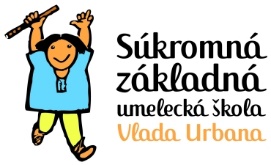 Súkromná základná umelecká škola Vlada UrbanaStarozagorská 10040 23 Košice